RED = Sabbath     BLUE = New Moon                                         www.hope-of-israel.org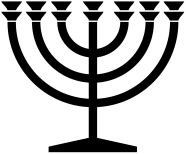 September 2024September 2024September 2024September 2024September 2024SundayMondayTuesdayWednesdayThursdayFridaySaturday1234567SNMNM891011121314S15161718192021S22232425262728AutumnalEquinoxS2930